Mai 2020 – Identifier un phonème-consonne dans un motPRENOM : ___________________DATE : ______________________Consigne : Découpe les images et colle-les dans les bonnes maisons. 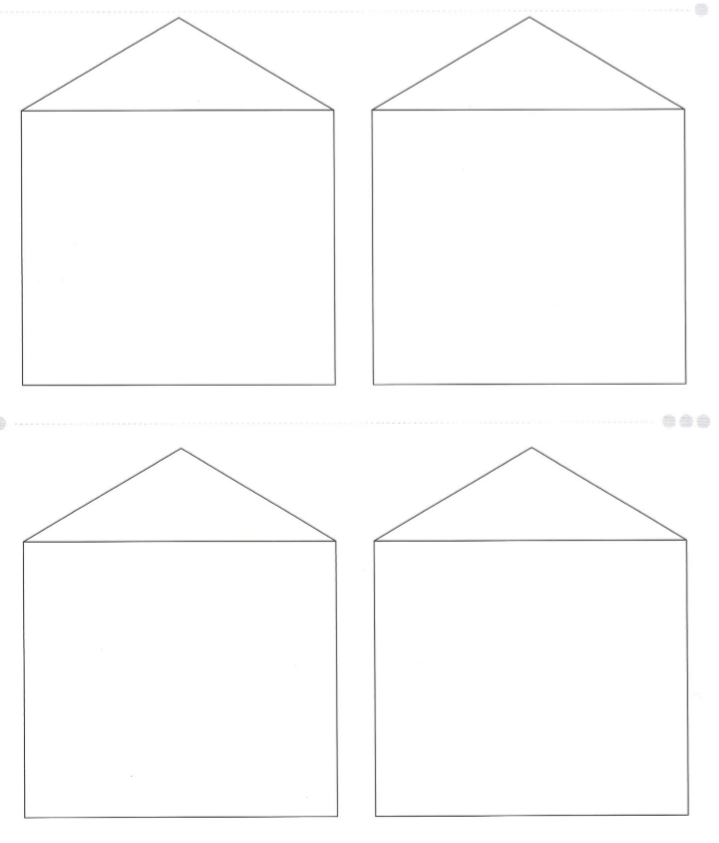 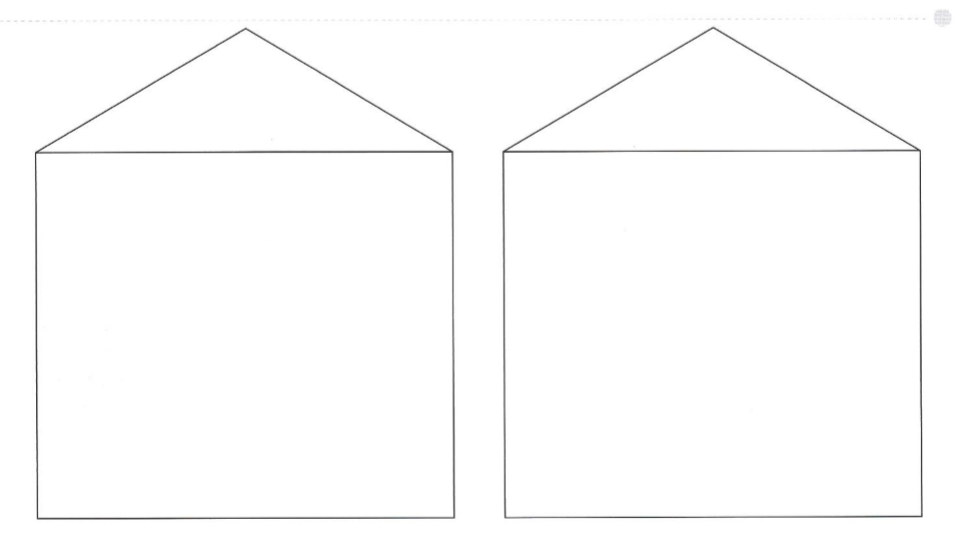 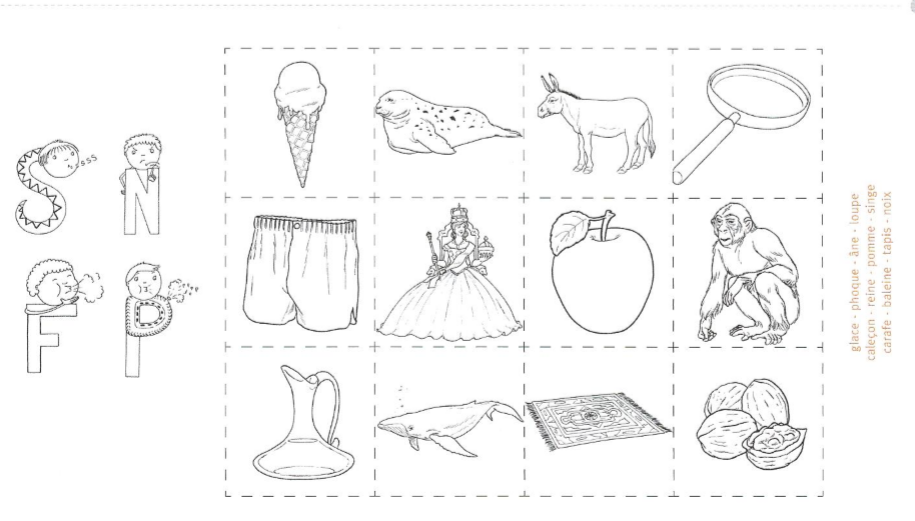 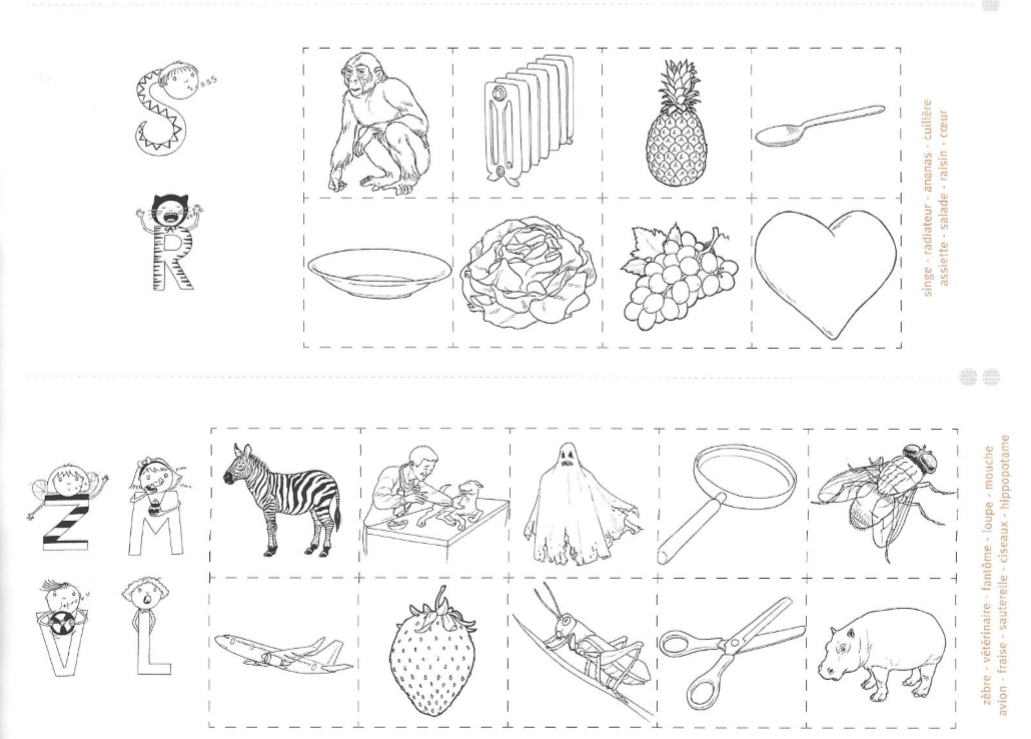 